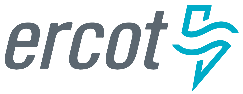 System PlanningMonthly Status ReportReport HighlightsERCOT is currently reviewing proposed transmission improvements with a total estimated cost of $1,499.76 Million as of September 30, 2021.Transmission Projects endorsed in 2021 total $912.9 Million as of September 30, 2021.All projects (in engineering, routing, licensing, and construction) total approximately $7.44 Billion as of June 1, 2021.Transmission Projects energized in 2021 total about $999.2 Million as of June 1, 2021.Regional Planning Group ReviewsRPG Projects under Review:AEPSC has submitted a request to withdraw the LRGV Import Project (RPG Project ID: 18RPG001). This project is no longer under ERCOT’s independent review. STEC has submitted a request to withdraw the Lower Rio Grande Valley Transmission Expansion Project (RPG Project ID: 19RPG009). This project is no longer under ERCOT’s independent review.Oncor has submitted the Nacogdoches Southeast Switch – Redland Switch – Lufkin Switch 345-kV Loop Project (RPG Project ID: 20RPG019). This is a Tier 2 project that is estimated to cost $71.26 million. This project is currently under ERCOT’s independent review.AEPSC has submitted the Port Lavaca Area Improvement Project (RPG Project ID: 21RPG002). This is a Tier 2 project that is estimated to cost $97.8 million. ERCOT has completed the independent review and the recommended project is classified as a Tier 1 project that is estimated to cost $101.5 million. TAC voted unanimously to endorse the project on September 29. ERCOT will seek BOD endorsement at a future BOD meeting.Oncor has submitted the Flat Iron – Barr Ranch – Pegasus South 138-kV Line Project (RPG Project ID: 21RPG010). This is a Tier 2 project that is estimated to cost $50.7 million. This project is currently under ERCOT’s independent review.CNP has submitted the WA Parish to Nash 138-kV Ckt 02 Rebuild Project (RPG Project ID: 21RPG013). This is a Tier 3 project that is estimated to cost $71.75 million. The RPG review of this project was completed on September 10. Pursuant to Protocol Section 3.11.4.3.1 (d), this project has been reclassified as a Tier 4 neutral project.AEPSC has submitted the Mason Switch to Yellowjacket 69-kV Line Transmission Project (RPG Project ID: 21RPG014). This is a Tier 3 project that is estimated to cost $36.9 million. The RPG review of this project was completed on September 15. Pursuant to Protocol Section 3.11.4.3.1 (d), this project has been reclassified as a Tier 4 neutral project.AEPSC has submitted the Munday to Throckmorton 69-V and Albany to Throckmorton 69-kV Line Rebuild Project (RPG Project ID: 21RPG015). This is a Tier 3 project that is estimated to cost $83.4 million. The RPG review of this project was completed on September 28. Pursuant to Protocol Section 3.11.4.3.1 (d), this project has been reclassified as a Tier 4 neutral project.CNP has submitted the TH Wharton - White Oak 138-kV Conversion Project (RPG Project ID: 21RPG016). This is a Tier 3 project that is estimated to cost $79.9 million. The RPG review of this project was completed on September 30. Pursuant to Protocol Section 3.11.4.3.1 (d), this project has been reclassified as a Tier 4 neutral project.ERCOT has submitted the Lower Rio Grande Valley System Enhancement Project (RPG Project ID: 21RPG017). This is a Tier 1 project that is estimated to cost $1.28 billion. This project is currently under ERCOT’s independent review.RPG Project Reviews Completed in 2021:More information on current and past RPG projects can be found on the ERCOT MIS Secure (digital certificate required): https://mis.ercot.com/public/data-products/grid/regional-planningPast email communication on RPG projects can be found on the ERCOT listserv by signing up for the REGPLANGROUP list: http://lists.ercot.com/scripts/wa-ERCOT.exe?A0=REGPLANGROUPPlanning Model ActivitiesThe short-term calendar of major planning model events is as follows:By Oct 25, 2021	21SSWG Update cases, in PSS/E 35, and TPIT are postedBy Nov 16, 2021  	21SSWG Contingency definitions and Planning Data Dictionary are postedThe following table shows interconnection projects that met Planning Guide section 6.9(1) and 6.9(2) and were modeled in the SSWG cases as a full model or as a simple model in accordance with Planning Guide section 6.9.  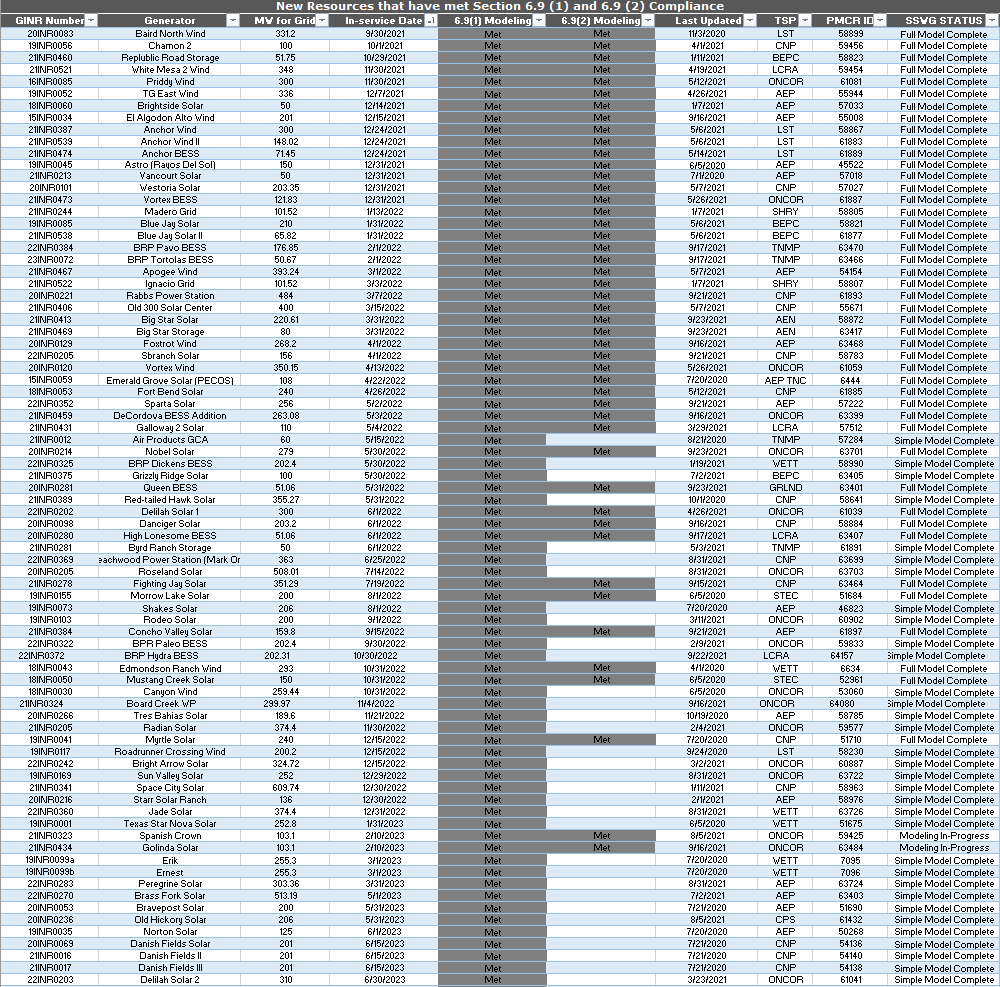 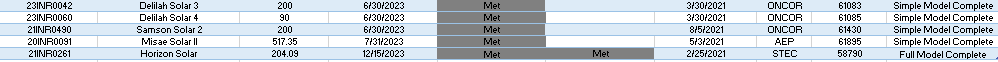 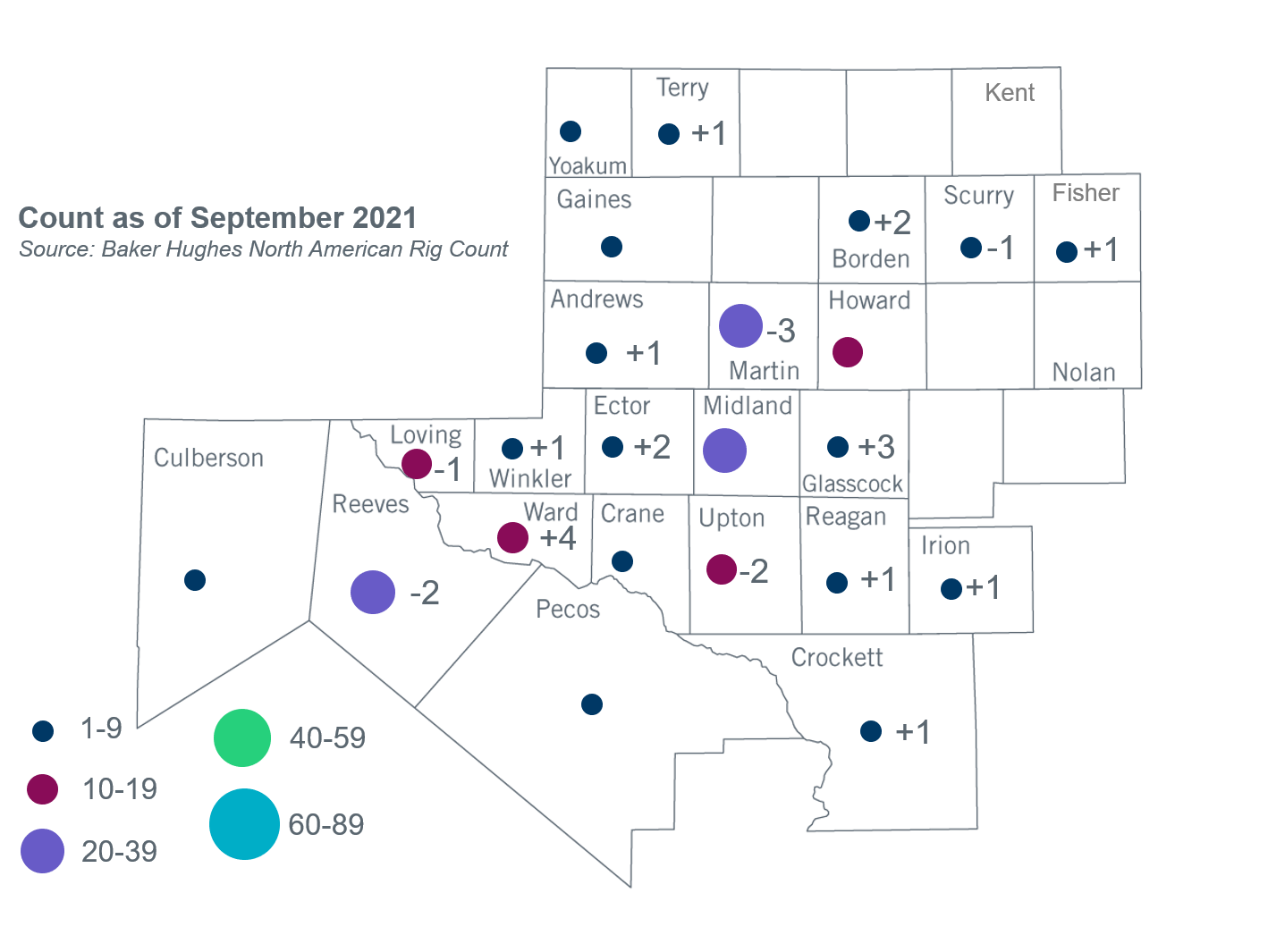 Permian Basin Oil Rig Count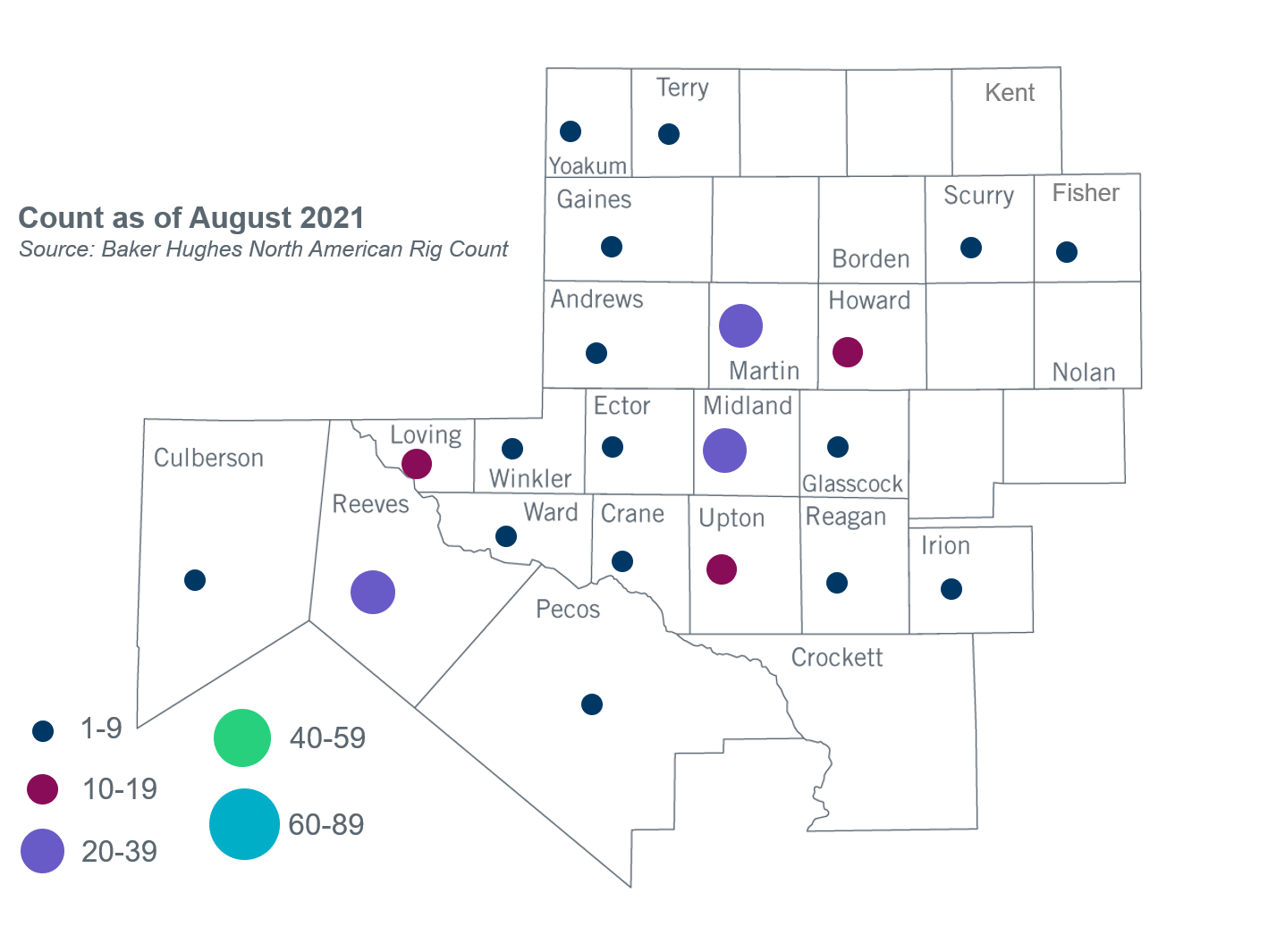 Other Notable ActivitiesERCOT presented plans for 2021 Regional Transmission Plan (RTP) off-peak reliability sensitivity analysis at the September 15, 2021 Regional Planning Group (RPG) meeting.ERCOT presented a proposal for steady-state voltage performance criteria for the benchmark and supplemental Geomagnetic Disturbance Vulnerability Assessments (GMDVA) at the September 21, 2021 Planning Geomagnetic Disturbance Task Force (PDGTF) meeting.  The proposed criteria will also be presented at the October RPG and October Technical Advisory Committee (TAC) meetings.ERCOT is conducting the West Texas Export Study and plans to complete the study in Q4, 2021.ERCOT is conducting the Permian Basin Load Integration Study and plans to complete the study in Q4, 2021..RPG Project IDRPG Project NameSubmitted EntityTierEstimated Cost 
($ Millions)Review Completion Month20RPG022Hamilton Road to Maxwell 138-kV Line Rebuild ProjectAEPSCTier 334.0January20RPG023Royse - Commerce 69-kV Line Conversion to 138-kVOncorTier 372.1January1RPG003Midland East Area ProjectsOncorTier 388.5March21RPG004Venus Switch-Cedar Hill Switch 345-kV Line ProjectOncorTier 310.3March21RPG005Angleton to West Columbia 138-kV ckt 04 Rebuild ProjectCNPReclassified from Tier 3 to Tier 4 per Protocol38.7April21RPG006Algoa Corner to La Marque 138 138-kV ckt 93 Rebuild ProjectCNPReclassified from Tier 3 to Tier 4 per Protocol34.56May21RPG007Holliday - Seymour 69-kV Line ProjectOncorReclassified from Tier 3 to Tier 4 per Protocol44.3May21RPG008Burnett – Bowie 69-kV Line Upgrade ProjectOncorTier 379.7June21RPG009Waterfowl Substation AdditionCNPTier 342.4June21RPG001Bakersfield to Big Hill 345‐kV Second Circuit Addition ProjectSTEC & LCRA TSCTier 283.2June21RPG011Flewellen to Peters 138-kV ckt 25 RebuildCNPTier 376.2July21RPG012Andrews North – Mustang – Paul Davis Tap 138-kV Line SectionOncorReclassified from Tier 3 to Tier 4 per Protocol37August21RPG013WA Parish to Nash 138-kV Ckt 02 Rebuild Project CNPReclassified from Tier 3 to Tier 4 per Protocol71.75September21RPG014Mason Switch to Yellowjacket 69-kV Line Transmission ProjectAEPSCReclassified from Tier 3 to Tier 4 per Protocol36.9September21RPG015Munday to Throckmorton 69-kV and Albany to Throckmorton 69-kV Line Rebuild ProjectAEPSCReclassified from Tier 3 to Tier 4 per Protocol83.4September21RPG016TH Wharton - White Oak 138-kV Conversion ProjectCNPReclassified from Tier 3 to Tier 4 per Protocol79.9September